湖南新闻奖参评作品推荐表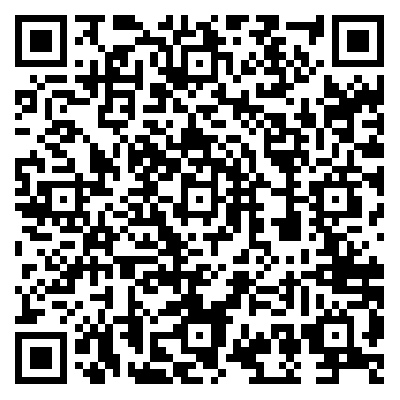 作品标题一次特别的助学一次特别的助学一次特别的助学一次特别的助学参评项目参评项目通讯作品标题一次特别的助学一次特别的助学一次特别的助学一次特别的助学体裁体裁文字通讯作品标题一次特别的助学一次特别的助学一次特别的助学一次特别的助学语种语种中文作  者（主创人员）黄可乐 封龙仪黄可乐 封龙仪编辑编辑黄仁发 周金林黄仁发 周金林黄仁发 周金林原创单位邵阳日报邵阳日报刊播单位刊播单位邵阳日报邵阳日报邵阳日报刊播版面2版要闻2版要闻刊播日期刊播日期2022年12月24日2022年12月24日2022年12月24日新媒体作品填报网址新媒体作品填报网址http://szb.shaoyangnews.net/syrb/pc/content/202212/24/content_34851.htmlhttp://szb.shaoyangnews.net/syrb/pc/content/202212/24/content_34851.htmlhttp://szb.shaoyangnews.net/syrb/pc/content/202212/24/content_34851.htmlhttp://szb.shaoyangnews.net/syrb/pc/content/202212/24/content_34851.htmlhttp://szb.shaoyangnews.net/syrb/pc/content/202212/24/content_34851.htmlhttp://szb.shaoyangnews.net/syrb/pc/content/202212/24/content_34851.html  ︵作采品编简过介程  ︶2022年12月初，湘中幼儿师范高等专科学校的两位学生穆佳倩、李薇主动联系辅导员，希望能有途径将自己的奖学金捐给新疆学子。记者得知这个线索后，意识到这是一次非常有意义的民族团结助学帮扶行动，第一时间联系到学校辅导员和当事学生，关注了这个事件。随后，该校有援疆经历的高荣博老师，湖南省委宣传部援疆干部、吐鲁番市市委宣传部副部长谢青，吐鲁番市教育局相继接力，将两名学生的心意送到了三名维吾尔族同胞手中，并在受助学生心中留下了“民族团结一家亲”的种子。整个过程中，无论是汉族学生响应学校思政教育感召的自发捐助行为、维吾尔族学生受助后的真诚回应，还是邵阳、吐鲁番两地一线干部们的凝心聚力、众志成城，都让人无比感动。记者深入采访了相关人员，形成此稿。2022年12月初，湘中幼儿师范高等专科学校的两位学生穆佳倩、李薇主动联系辅导员，希望能有途径将自己的奖学金捐给新疆学子。记者得知这个线索后，意识到这是一次非常有意义的民族团结助学帮扶行动，第一时间联系到学校辅导员和当事学生，关注了这个事件。随后，该校有援疆经历的高荣博老师，湖南省委宣传部援疆干部、吐鲁番市市委宣传部副部长谢青，吐鲁番市教育局相继接力，将两名学生的心意送到了三名维吾尔族同胞手中，并在受助学生心中留下了“民族团结一家亲”的种子。整个过程中，无论是汉族学生响应学校思政教育感召的自发捐助行为、维吾尔族学生受助后的真诚回应，还是邵阳、吐鲁番两地一线干部们的凝心聚力、众志成城，都让人无比感动。记者深入采访了相关人员，形成此稿。2022年12月初，湘中幼儿师范高等专科学校的两位学生穆佳倩、李薇主动联系辅导员，希望能有途径将自己的奖学金捐给新疆学子。记者得知这个线索后，意识到这是一次非常有意义的民族团结助学帮扶行动，第一时间联系到学校辅导员和当事学生，关注了这个事件。随后，该校有援疆经历的高荣博老师，湖南省委宣传部援疆干部、吐鲁番市市委宣传部副部长谢青，吐鲁番市教育局相继接力，将两名学生的心意送到了三名维吾尔族同胞手中，并在受助学生心中留下了“民族团结一家亲”的种子。整个过程中，无论是汉族学生响应学校思政教育感召的自发捐助行为、维吾尔族学生受助后的真诚回应，还是邵阳、吐鲁番两地一线干部们的凝心聚力、众志成城，都让人无比感动。记者深入采访了相关人员，形成此稿。2022年12月初，湘中幼儿师范高等专科学校的两位学生穆佳倩、李薇主动联系辅导员，希望能有途径将自己的奖学金捐给新疆学子。记者得知这个线索后，意识到这是一次非常有意义的民族团结助学帮扶行动，第一时间联系到学校辅导员和当事学生，关注了这个事件。随后，该校有援疆经历的高荣博老师，湖南省委宣传部援疆干部、吐鲁番市市委宣传部副部长谢青，吐鲁番市教育局相继接力，将两名学生的心意送到了三名维吾尔族同胞手中，并在受助学生心中留下了“民族团结一家亲”的种子。整个过程中，无论是汉族学生响应学校思政教育感召的自发捐助行为、维吾尔族学生受助后的真诚回应，还是邵阳、吐鲁番两地一线干部们的凝心聚力、众志成城，都让人无比感动。记者深入采访了相关人员，形成此稿。2022年12月初，湘中幼儿师范高等专科学校的两位学生穆佳倩、李薇主动联系辅导员，希望能有途径将自己的奖学金捐给新疆学子。记者得知这个线索后，意识到这是一次非常有意义的民族团结助学帮扶行动，第一时间联系到学校辅导员和当事学生，关注了这个事件。随后，该校有援疆经历的高荣博老师，湖南省委宣传部援疆干部、吐鲁番市市委宣传部副部长谢青，吐鲁番市教育局相继接力，将两名学生的心意送到了三名维吾尔族同胞手中，并在受助学生心中留下了“民族团结一家亲”的种子。整个过程中，无论是汉族学生响应学校思政教育感召的自发捐助行为、维吾尔族学生受助后的真诚回应，还是邵阳、吐鲁番两地一线干部们的凝心聚力、众志成城，都让人无比感动。记者深入采访了相关人员，形成此稿。2022年12月初，湘中幼儿师范高等专科学校的两位学生穆佳倩、李薇主动联系辅导员，希望能有途径将自己的奖学金捐给新疆学子。记者得知这个线索后，意识到这是一次非常有意义的民族团结助学帮扶行动，第一时间联系到学校辅导员和当事学生，关注了这个事件。随后，该校有援疆经历的高荣博老师，湖南省委宣传部援疆干部、吐鲁番市市委宣传部副部长谢青，吐鲁番市教育局相继接力，将两名学生的心意送到了三名维吾尔族同胞手中，并在受助学生心中留下了“民族团结一家亲”的种子。整个过程中，无论是汉族学生响应学校思政教育感召的自发捐助行为、维吾尔族学生受助后的真诚回应，还是邵阳、吐鲁番两地一线干部们的凝心聚力、众志成城，都让人无比感动。记者深入采访了相关人员，形成此稿。2022年12月初，湘中幼儿师范高等专科学校的两位学生穆佳倩、李薇主动联系辅导员，希望能有途径将自己的奖学金捐给新疆学子。记者得知这个线索后，意识到这是一次非常有意义的民族团结助学帮扶行动，第一时间联系到学校辅导员和当事学生，关注了这个事件。随后，该校有援疆经历的高荣博老师，湖南省委宣传部援疆干部、吐鲁番市市委宣传部副部长谢青，吐鲁番市教育局相继接力，将两名学生的心意送到了三名维吾尔族同胞手中，并在受助学生心中留下了“民族团结一家亲”的种子。整个过程中，无论是汉族学生响应学校思政教育感召的自发捐助行为、维吾尔族学生受助后的真诚回应，还是邵阳、吐鲁番两地一线干部们的凝心聚力、众志成城，都让人无比感动。记者深入采访了相关人员，形成此稿。社会效果该报道是对这次跨省助学行动的首次完整性报道，对整个事件的起因、经过、效果进行了深入采写，讲好了这个民族团结的故事，展现了习近平总书记所说的“各民族在理想、信念、情感、文化上的团结统一、守望相助、手足情深”。此篇报道在网络媒体上的点击量过10万，广泛传播了正能量，在邵阳市积极创建全国民族团结示范市之际，进一步凝聚了人心，鼓舞了士气，促进各民族在中华民族大家庭中像石榴籽一样紧紧抱在一起。报道刊发后，湘中幼儿师范高等专科学校140个班级8000余名师生开展班会讨论。吐鲁番市市委宣传部、教育局也表示将与湘中幼儿师范高等专科学校密切对接，长期关注受助维吾尔族学生的成长，形成长效的助学机制。该报道是对这次跨省助学行动的首次完整性报道，对整个事件的起因、经过、效果进行了深入采写，讲好了这个民族团结的故事，展现了习近平总书记所说的“各民族在理想、信念、情感、文化上的团结统一、守望相助、手足情深”。此篇报道在网络媒体上的点击量过10万，广泛传播了正能量，在邵阳市积极创建全国民族团结示范市之际，进一步凝聚了人心，鼓舞了士气，促进各民族在中华民族大家庭中像石榴籽一样紧紧抱在一起。报道刊发后，湘中幼儿师范高等专科学校140个班级8000余名师生开展班会讨论。吐鲁番市市委宣传部、教育局也表示将与湘中幼儿师范高等专科学校密切对接，长期关注受助维吾尔族学生的成长，形成长效的助学机制。该报道是对这次跨省助学行动的首次完整性报道，对整个事件的起因、经过、效果进行了深入采写，讲好了这个民族团结的故事，展现了习近平总书记所说的“各民族在理想、信念、情感、文化上的团结统一、守望相助、手足情深”。此篇报道在网络媒体上的点击量过10万，广泛传播了正能量，在邵阳市积极创建全国民族团结示范市之际，进一步凝聚了人心，鼓舞了士气，促进各民族在中华民族大家庭中像石榴籽一样紧紧抱在一起。报道刊发后，湘中幼儿师范高等专科学校140个班级8000余名师生开展班会讨论。吐鲁番市市委宣传部、教育局也表示将与湘中幼儿师范高等专科学校密切对接，长期关注受助维吾尔族学生的成长，形成长效的助学机制。该报道是对这次跨省助学行动的首次完整性报道，对整个事件的起因、经过、效果进行了深入采写，讲好了这个民族团结的故事，展现了习近平总书记所说的“各民族在理想、信念、情感、文化上的团结统一、守望相助、手足情深”。此篇报道在网络媒体上的点击量过10万，广泛传播了正能量，在邵阳市积极创建全国民族团结示范市之际，进一步凝聚了人心，鼓舞了士气，促进各民族在中华民族大家庭中像石榴籽一样紧紧抱在一起。报道刊发后，湘中幼儿师范高等专科学校140个班级8000余名师生开展班会讨论。吐鲁番市市委宣传部、教育局也表示将与湘中幼儿师范高等专科学校密切对接，长期关注受助维吾尔族学生的成长，形成长效的助学机制。该报道是对这次跨省助学行动的首次完整性报道，对整个事件的起因、经过、效果进行了深入采写，讲好了这个民族团结的故事，展现了习近平总书记所说的“各民族在理想、信念、情感、文化上的团结统一、守望相助、手足情深”。此篇报道在网络媒体上的点击量过10万，广泛传播了正能量，在邵阳市积极创建全国民族团结示范市之际，进一步凝聚了人心，鼓舞了士气，促进各民族在中华民族大家庭中像石榴籽一样紧紧抱在一起。报道刊发后，湘中幼儿师范高等专科学校140个班级8000余名师生开展班会讨论。吐鲁番市市委宣传部、教育局也表示将与湘中幼儿师范高等专科学校密切对接，长期关注受助维吾尔族学生的成长，形成长效的助学机制。该报道是对这次跨省助学行动的首次完整性报道，对整个事件的起因、经过、效果进行了深入采写，讲好了这个民族团结的故事，展现了习近平总书记所说的“各民族在理想、信念、情感、文化上的团结统一、守望相助、手足情深”。此篇报道在网络媒体上的点击量过10万，广泛传播了正能量，在邵阳市积极创建全国民族团结示范市之际，进一步凝聚了人心，鼓舞了士气，促进各民族在中华民族大家庭中像石榴籽一样紧紧抱在一起。报道刊发后，湘中幼儿师范高等专科学校140个班级8000余名师生开展班会讨论。吐鲁番市市委宣传部、教育局也表示将与湘中幼儿师范高等专科学校密切对接，长期关注受助维吾尔族学生的成长，形成长效的助学机制。该报道是对这次跨省助学行动的首次完整性报道，对整个事件的起因、经过、效果进行了深入采写，讲好了这个民族团结的故事，展现了习近平总书记所说的“各民族在理想、信念、情感、文化上的团结统一、守望相助、手足情深”。此篇报道在网络媒体上的点击量过10万，广泛传播了正能量，在邵阳市积极创建全国民族团结示范市之际，进一步凝聚了人心，鼓舞了士气，促进各民族在中华民族大家庭中像石榴籽一样紧紧抱在一起。报道刊发后，湘中幼儿师范高等专科学校140个班级8000余名师生开展班会讨论。吐鲁番市市委宣传部、教育局也表示将与湘中幼儿师范高等专科学校密切对接，长期关注受助维吾尔族学生的成长，形成长效的助学机制。  ︵初推评荐评理语由  ︶文章题材新颖、叙述清晰，富有感染力，弘扬了正能量。同意报送。  签名：2023年3月8日文章题材新颖、叙述清晰，富有感染力，弘扬了正能量。同意报送。  签名：2023年3月8日文章题材新颖、叙述清晰，富有感染力，弘扬了正能量。同意报送。  签名：2023年3月8日文章题材新颖、叙述清晰，富有感染力，弘扬了正能量。同意报送。  签名：2023年3月8日文章题材新颖、叙述清晰，富有感染力，弘扬了正能量。同意报送。  签名：2023年3月8日文章题材新颖、叙述清晰，富有感染力，弘扬了正能量。同意报送。  签名：2023年3月8日文章题材新颖、叙述清晰，富有感染力，弘扬了正能量。同意报送。  签名：2023年3月8日联系人（作者）黄可乐黄可乐黄可乐手机手机1360739779313607397793